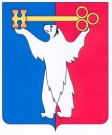 АДМИНИСТРАЦИЯ ГОРОДА НОРИЛЬСКАКРАСНОЯРСКОГО КРАЯПОСТАНОВЛЕНИЕ02.08.2019                                                г.Норильск                                                   № 346Об утверждении нормативов субсидирования 1 километра пробега транспортного средства с пассажирами на 2019 годВ связи с изменением в 2019 году Плана пассажирских перевозок по муниципальным маршрутам регулярных перевозок автомобильным транспортом на территории муниципального образования город Норильск на 2019 - 2021 годы по регулируемым тарифам на основании распоряжения Администрации города Норильска от 02.07.2019 № 3529, изменением предельных тарифов на регулярные перевозки пассажиров и багажа автомобильным транспортом по муниципальным маршрутам регулярных перевозок в городском сообщении на территории города Норильска на основании постановления Правительства Красноярского края от 14.05.2019 № 249-п, а также изменением тарифов на перевозки пассажиров и провоза багажа автомобильным транспортом (кроме такси) по муниципальным маршрутам, осуществляемые МУП «Норильское производственное объединение пассажирского автотранспорта» на основании постановления Администрации города Норильска от 25.06.2019 № 244 «О внесении изменений в постановление Администрации города Норильска от 06.02.2013 № 42», с целью возмещения части затрат на выполнение работ, связанных с осуществлением регулярных пассажирских перевозок автомобильным транспортом по муниципальным маршрутам с низкой интенсивностью пассажирских потоков, в соответствии с постановлением Администрации города Норильска от 29.11.2013 № 531 «Об утверждении Порядка предоставления субсидий организациям автомобильного транспорта в целях возмещения части затрат на выполнение работ, связанных с осуществлением регулярных пассажирских перевозок автомобильным транспортом по муниципальным маршрутам с низкой интенсивностью пассажирских потоков»,ПОСТАНОВЛЯЮ:Утвердить нормативы субсидирования 1 километра пробега транспортного средства с пассажирами для расчета размера субсидии, предоставляемой организациям автомобильного пассажирского транспорта, заключившим на конкурсной основе с Администрацией города Норильска муниципальные контракты на выполнение работ, связанных с осуществлением регулярных пассажирских перевозок по регулируемым тарифам по муниципальным маршрутам регулярных пассажирских перевозок на территории муниципального образования город Норильск, в целях возмещения части затрат на выполнение работ, связанных с осуществлением регулярных пассажирских перевозок автомобильным транспортом по муниципальным маршрутам с низкой интенсивностью пассажирских потоков на территории муниципального образования город Норильск, на период с 01.01.2019 по 30.06.2019 года согласно приложению 1 к настоящему постановлению.Утвердить нормативы субсидирования 1 километра пробега транспортного средства с пассажирами для расчета размера субсидии, предоставляемой организациям автомобильного пассажирского транспорта, заключившим на конкурсной основе с Администрацией города Норильска муниципальные контракты на выполнение работ, связанных с осуществлением регулярных пассажирских перевозок по регулируемым тарифам по муниципальным маршрутам регулярных пассажирских перевозок на территории муниципального образования город Норильск, в целях возмещения части затрат на выполнение работ, связанных с осуществлением регулярных пассажирских перевозок автомобильным транспортом по муниципальным маршрутам с низкой интенсивностью пассажирских потоков на территории муниципального образования город Норильск, на период с 01.07.2019 по 31.12.2019 года согласно приложению 2 к настоящему постановлению.Признать утратившим силу постановление Администрации города Норильска от 28.01.2019 № 35 «Об утверждении нормативов субсидирования 1 километра пробега транспортного средства с пассажирами, на 2019 год».Опубликовать настоящее постановление в газете «Заполярная правда» и разместить его на официальном сайте муниципального образования город Норильск.Настоящее постановление вступает в силу с даты его подписания и распространяет свое действие на правоотношения, возникшие с 01.01.2019, за исключением пункта 2 настоящего постановления, вступающего в силу с даты подписания настоящего постановления и распространяющего свое действие на правоотношения, возникшие с 01.07.2019.Глава города Норильска                                         				   Р.В. Ахметчин                         Приложение 1к постановлению Администрации города Норильска от 02.08.2019 № 346Нормативы субсидирования 1 километра пробега транспортного средства с пассажирами для расчета размера субсидии, предоставляемой организациям автомобильного пассажирского транспорта, заключившим на конкурсной основе с Администрацией города Норильска муниципальные контракты на выполнение работ, связанных с осуществлением регулярных пассажирских перевозок по регулируемым тарифам по муниципальным маршрутам регулярных пассажирских перевозок на территории муниципального образования город Норильск, в целях возмещения части затрат на выполнение работ, связанных с осуществлением регулярных пассажирских перевозок автомобильным транспортом по муниципальным маршрутам с низкой интенсивностью пассажирских потоков на территории муниципального образования город Норильск, на период с 01.01.2019 по 30.06.2019Приложение 2к постановлению Администрации города Норильска от 02.08.2019 № 346Нормативы субсидирования 1 километра пробега транспортного средства с пассажирами для расчета размера субсидии, предоставляемой организациям автомобильного пассажирского транспорта, заключившим на конкурсной основе с Администрацией города Норильска муниципальные контракты на выполнение работ, связанных с осуществлением регулярных пассажирских перевозок по регулируемым тарифам по муниципальным маршрутам регулярных пассажирских перевозок на территории муниципального образования город Норильск, в целях возмещения части затрат на выполнение работ, связанных с осуществлением регулярных пассажирских перевозок автомобильным транспортом по муниципальным маршрутам с низкой интенсивностью пассажирских потоков на территории муниципального образования город Норильск, на период с 01.07.2019 по 31.12.2019 года№ п/п№
маршрутаНорматив субсидирования 1 километра пробега транспортного средства с пассажирами, руб.11 А132,2221 Б137,173278,414499,7555 А102,5965 Б112,887672,05811131,2291277,481014 А126,471114 Б128,171215159,181316 А88,751416 Б114,5151788,34162239,761722 И78,11823108,04192456,55203172,072131 Б94,862231 Э84,15233379,55244082,89254170,79№ п/п№
маршрутаНорматив субсидирования 1 километра пробега транспортного средства с пассажирами, руб.11 А129,7521 Б134,383274,894496,3255 А99,4665 Б110,327667,54811129,4291274,421014 А124,431114 Б126,111215157,71316 А86,181416 Б111,73151785,08162237,061722 И75,41823105,18192453,27203169,922131 Б92,842231 Э83,35233379,05244080,4254169,75